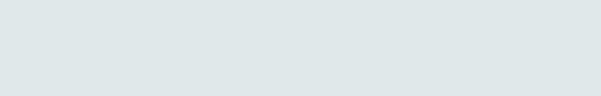 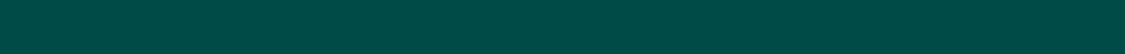 REGISTRATION, one person per formTitle:   Mr   Mrs    Miss   Other Full Name (as on ID): Organisation/Company: Registered Home Address (as on ID): Date of Birth: Email: Nationality (including details of any former/dual nationality held): Medical/Disability Requirements: Classified Worker     Nuclear Institute member     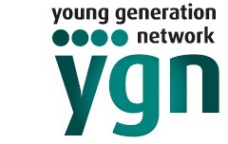 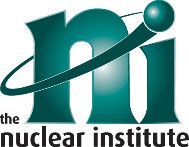 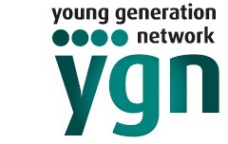 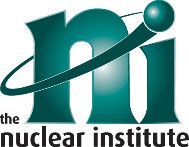 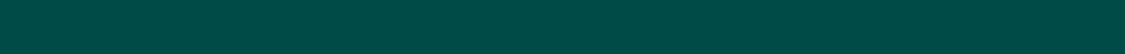 